UNIDAD DE TRANSPARENCIA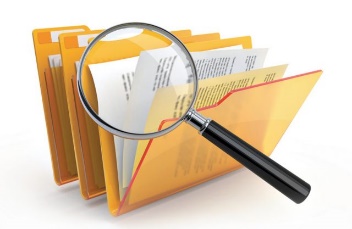 FUNCIONES PÚBLICASI. Administrar el sistema del sujeto obligado que opere la información fundamental;II. Actualizar mensualmente la información fundamental del sujeto obligado;III. Recibir y dar respuesta a las solicitudes de información pública, para lo cual debe integrar elexpediente, realizar los trámites internos y desahogar el procedimiento respectivo;IV. Tener a disposición del público formatos para presentar solicitudes de información pública:a) Por escrito;b) Para imprimir y presentar en la Unidad, yc) Vía internet;V. Llevar el registro y estadística de las solicitudes de información pública, de acuerdo alReglamento;VI. Asesorar gratuitamente a los solicitantes en los trámites para acceder a la información pública;VII. Asistir gratuitamente a los solicitantes que lo requieran para elaborar una solicitud deinformación pública;VIII. Requerir y recabar de las oficinas correspondientes o, en su caso, de las personas físicas ojurídicas que hubieren recibido recursos públicos o realizado actos de autoridad, la informaciónpública de las solicitudes procedentes;IX. Solicitar al Comité de Transparencia interpretación o modificación de la clasificación deinformación pública solicitada;X. Capacitar al personal de las oficinas del sujeto obligado, para eficientar la respuesta desolicitudes de información;XI. Informar al titular del sujeto obligado y al Instituto sobre la negativa de los encargados de lasoficinas del sujeto obligado para entregar información pública de libre acceso;XII. Proponer al Comité de Transparencia procedimientos internos que aseguren la mayoreficiencia en la gestión de las solicitudes de acceso a la información;XIII. Coadyuvar con el sujeto obligado en la promoción de la cultura de la transparencia y el accesoa la información pública; yXIV. Las demás que establezcan otras disposiciones legales o reglamentarias aplicables.Artículo 32 de la Ley de Transparencia y Acceso a la Información Pública del Estado de Jalisco y sus Municipios.Encargada: Lic. Elizabeth Jaime MaríaEmail: transp.difelgrullo@yahoo.comTeléfono: 321 387 0470 